КОНСПЕКТ КОРРЕКЦИОННО-РАЗВИВАЮЩЕГО ИНДИВИДУАЛЬНОГО ЗАНЯТИЯ С ДЕТЬМИ С ТЯЖЕЛЫМИ НАРУШЕНИЯМИ РЕЧИ  «ДОМАШНИЕ ПТИЦЫ»Поликина Ольга Сергеевна,г.АрхангельскМБУ Центр «Леда», территориальная ПМПК,учитель-логопедЦель: обогащение, уточнение и активизация словарного запаса по теме «домашние птицы».Задачи:Образовательные:1. Познакомить с домашними птицами. 2. Научить различать голоса домашних птиц. 3. Познакомить с жизнью домашних птиц на птичьем дворе.Развивающие: 1.Развивать пространственный  гнозис (сбор целого из частей, соотнесение цветного изображения с контуром). 2.Развивать общую и мелкую моторику, речевое  дыхание. 3.Развивать тактильные ощущения.4.Развивать умение обыгрывать мини-сказки («2 весёлых гуся») через настольный театр.Воспитательные: 1. Воспитывать умение слушать педагога. 2. Воспитывать бережное отношение к птицам.Материал: фигурки птиц (петух, курица, гусь, утка, индюк), игра-пособие «часть-целое», магнитная доска, ноутбук, мешочек (тактильное угадывание),  птичьи перья, набор для моделирования птичьего двора (дом хозяйки, курятник разборный, забор складной, макеты травы, дерева, ёлочек, озеро, корыто с водой, пшено), игра-пособие «домики», настольный театр «2 весёлых гуся».Ход занятия:1.Знакомство с домашними птицами.а). Сюрпризный момент (достаём из яркой коробки фигурки домашних птиц  и называем/озвучиваем их: петух, курица, утка, гусь, индюк ) (Приложение №1)б). Беседа с ребёнком (рассматриваем/сравниваем фигурки; уточняем части: голова, тело, хвост, крылья, лапы, клюв, гребешок, бородка; соотносим количество крыльев и лап с количеством пальцев; плавает/не плавает, почему; где живут; обобщаем – домашние птицы) (Приложение №2).2.Игра «Часть-целое».Собираем домашних птиц из частей на магнитной доске. Закрепляем названия частей (называем/показываем)(Приложение №3).3.Игра «Кто как кричит/голос подаёт?»а). Озвучивает педагог, затем ребёнок.б). Слушаем запись голосов каждой птицы со зрительной опорой  на фигуркув). Ребёнок угадывает какая птица прокричала, показывает фигурку или называет птицу.4. Игра «Чудо-мешочек» (развитие тактильных ощущений).Фигурки птиц прячем в мешочек, точно такие же стоят на столе как зрительная опора. Ребёнок либо по просьбе учителя-логопеда находит нужную фигурку, либо, ощупывая, – называет ее (Приложение №4).5.Физминутка «Птицы».Птички прыгают, летают, словно пёрышки порхают.(прыгаем, изображаем полёт птиц)Пёрышки почистили, носики почистили(гладим руки, носик)Птички летают, птички поют («Летаем»)Птички зёрнышки клюют.(носом по ладошке)6.Развитие речевого дыхания: сдуваем с ладошки, не надувая щёки, птичьи пёрышки (Приложение №5).7.Пальчиковая гимнастика «Уточка» (Приложение №6.1, 6.2, 6.3).Утка крылышки сложила, (ладошки вместе)Утка крылышки помыла, (трём ладошки друг о дружку)Утка клювом повела, (пальцы в щепотку, повороты)Утка корм себе нашла, (клюём по ладошке по очереди)Утка в нас водой плескала, (выкидываем пальцы вперёд)Утка песни распевала (пальцы-клюв, большой палец отдельно: кря-кря-кря)8.Моделирование птичьего двора (совместно с ребёнком)Совместно с ребёнком расставляем дом хозяйки, курятник, огораживаем птичий двор забором, расставляем травку, дерево. Обсуждаем, где живёт хозяйка? Где буду жить птицы? Кто любит сидеть на жёрдочке? Пустим ли их в дом? Что они едят? (хозяйка приходит и выгоняет птиц из курятника во двор: «кыш-кыш-кыш»; кормим зёрнышками: «цыпа-цыпа-цыпа», поим водицей из корыта). Можно пугать птиц? Кто будет плавать в озере? Почему? Зачем нужен забор? Какая опасность в лесу? Наступает вечер, хозяйка загоняет птиц в курятник (Приложение №7).9. Игра «Домики».На полу (на ковре) ребёнок соотносит зрительно цветные изображения с их контурами, кладёт картинки сверху. Называем/озвучиваем/показываем птиц, обобщаем – домашние птицы (Приложение №8).10. Театрализация песни «2 весёлых гуся» (совместно с ребёнком) Ребёнок по возможности озвучивает или договаривает слова знакомой песни:Жили у бабуси 2 весёлых гусяОдин серый, другой белый, 2 весёлых гуся (2 раза)Мыли гуси лапки в луже у канавки,Один серый, другой белый спрятались в канавке (2 раза)Вот кричит бабуся: "Ой, пропали гуси!Один серый, другой белый, гуси мои, гуси!"Выходили гуси, кланялись бабусе,Один серый, другой белый, кланялись бабусе! (Приложение №9)11. Подведение итогов: О ком говорили? Каких птиц запомнил? Как кричат?Обобщаем  – домашние птицы.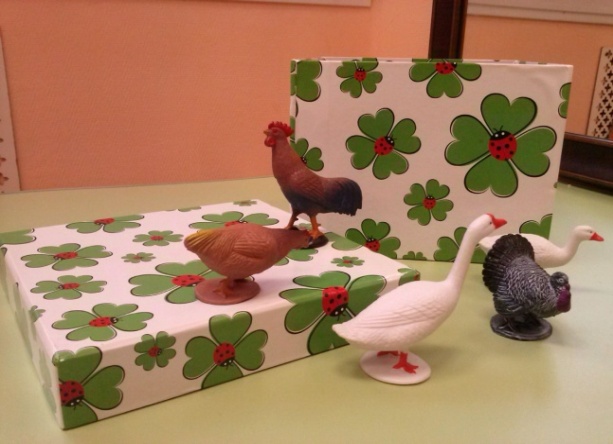 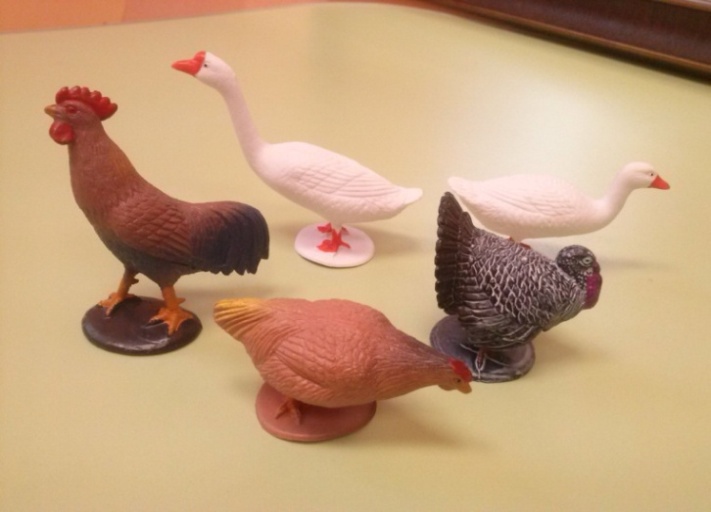 Приложение № 1					Приложение № 2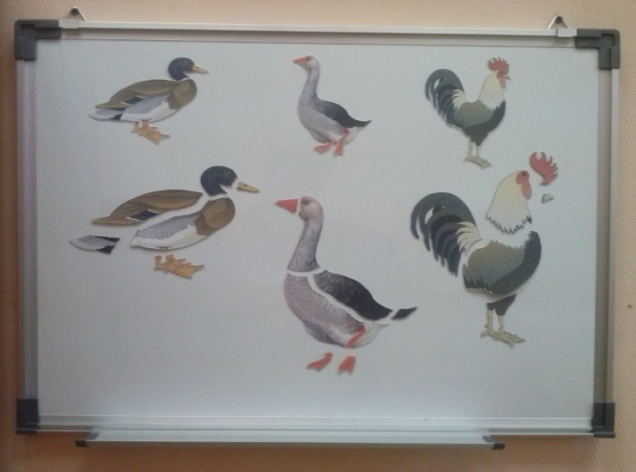 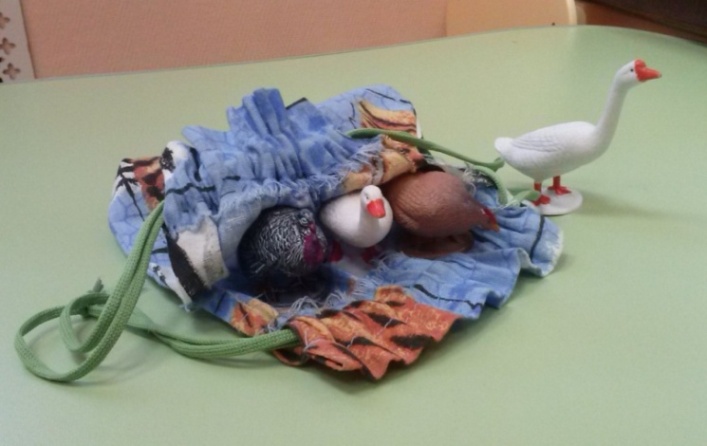 		Приложение № 3					Приложение № 4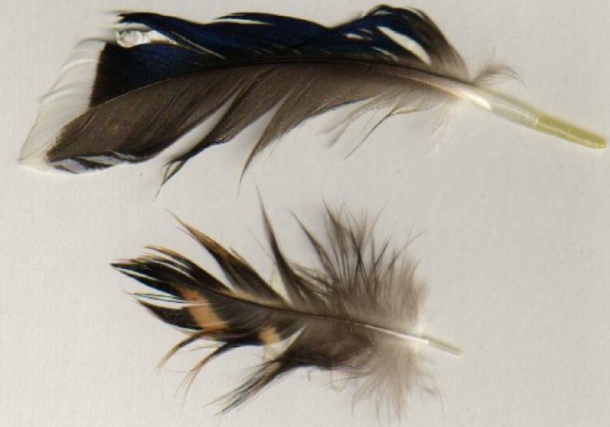 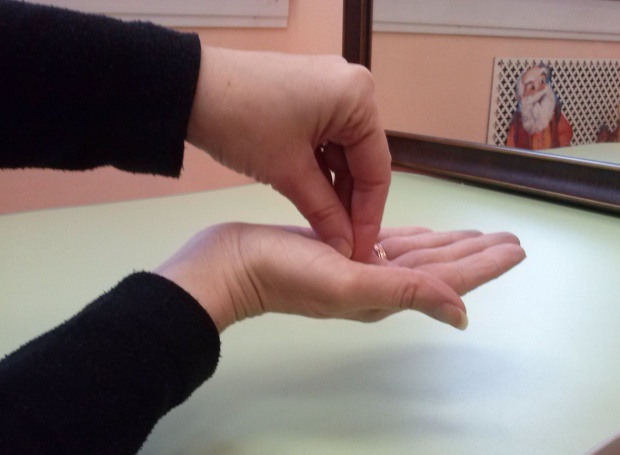 		Приложение №5					Приложение № 6.1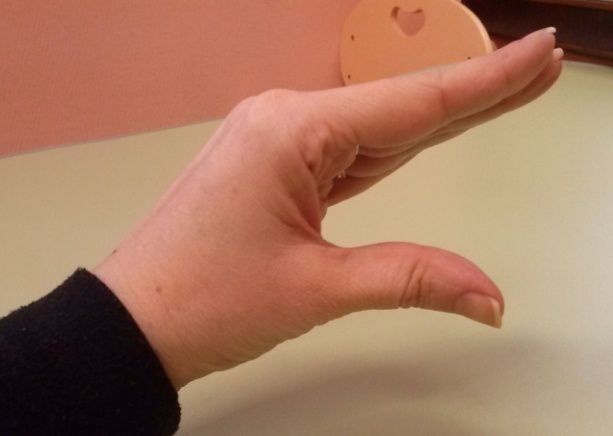 		Приложение № 6.2				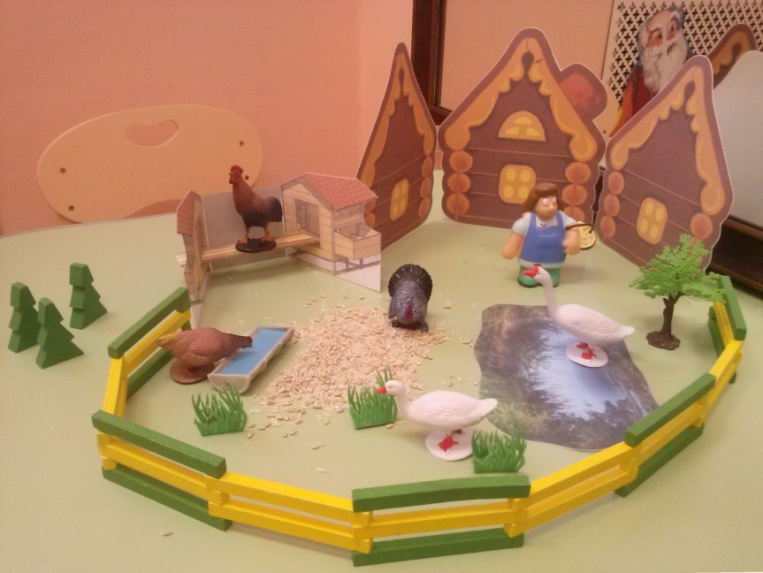 					Приложение № 7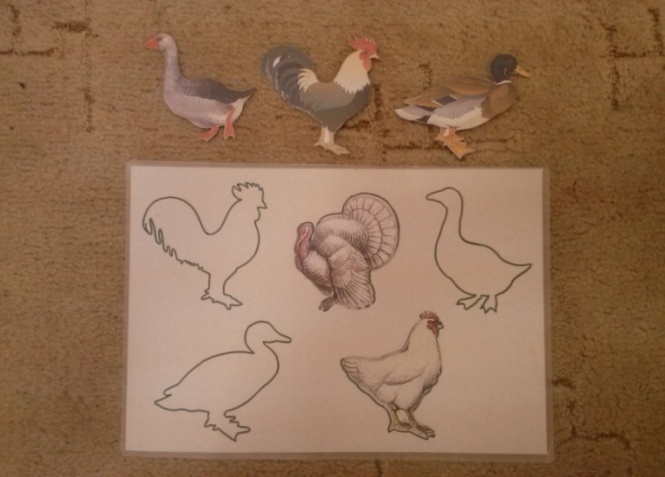 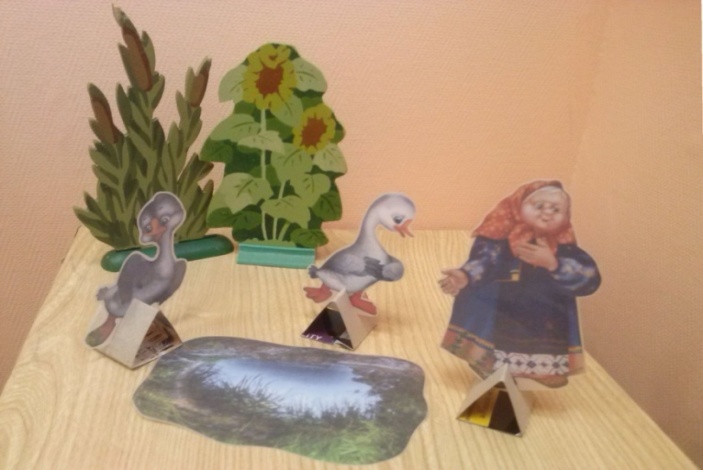 		Приложение №8					Приложение № 9Список литературы:1. Кривцова Т.А. Программа занятий по речевому развитию детей 2-3 лет: Практическое пособие. – М.: АРКТИ, 2010. – 28 с. (Коррекционная педагогика)2.doshkolnik.ru/pedagogika/8807Использование метода моделирования в обучении детей дошкольного возраста. Рузанова Л.В., старший воспитатель (04.06.15)3.festival.1september.ru/articles/Наглядное моделирование — эффективный метод при коррекции речевых нарушений с детьми дошкольного возраста. Платонова Ирина Викторовна, учитель-логопед (01.06.15)4. http://center-yf.ru Статья «Метод моделирования» (31.05.15)5.leda29.ru Положение о ДКП6.nsportal.ru/detskiy-sad/raznoe/ Использованиеметода наглядного моделирования в работе с детьми младшего дошкольного возраста"Айдакова Александра Васильевна Опубликовано 21.05.20137.ru.rfwiki.org/wiki/Моделирование (Википедия) (04.06.15)